http://flip.ohoje.com/public/impresso/4549/4549.pdf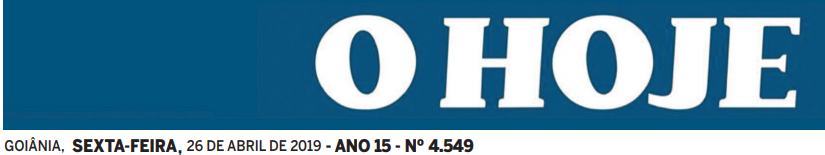 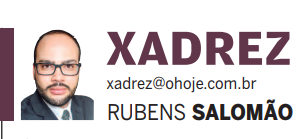 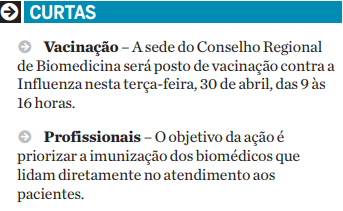 